JDE E1 HCM SIG Conference Call:
Please join our monthly conference call to learn more about topics of interest, current issues and workarounds/resolutions, and participate in our Open Forum.President – Ariel Ross @ ColasVice-President – Justi Montague @ MFA Oil CompanyCommunications Coordinator – Rachel Springob @ City of Ft. CollinsBug/Enhancement Coordinator – SuzAnne Garcia @ Pinal CountyVendor Liaison/Demo Coordinator – Kristin Thill-Mckenzie @ Port of Portland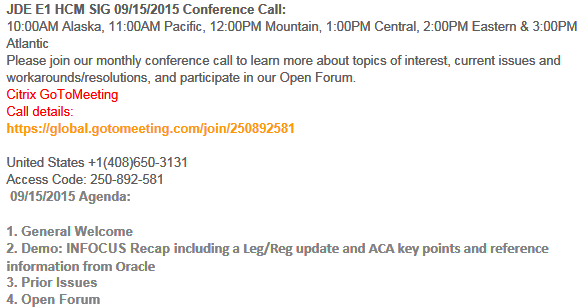 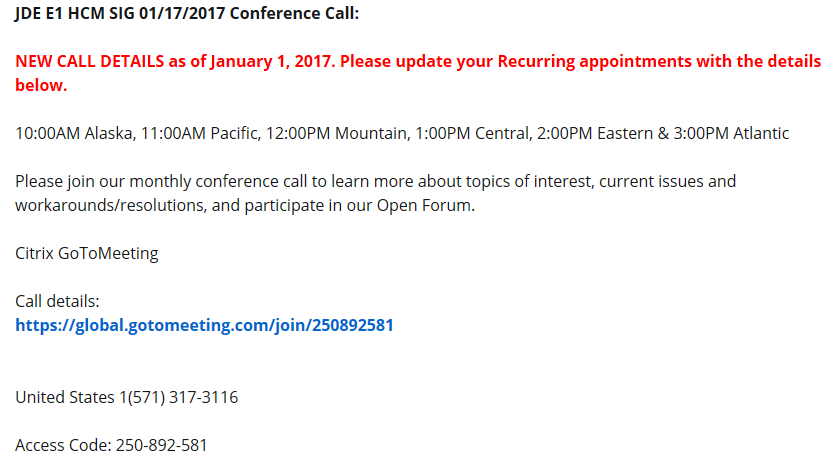 MONTHLY ANNOUCEMENTS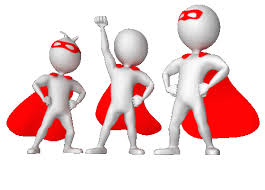 New Board 2017-2018President – Ariel RossColas ISS aross@colasiss.comVice President –Justi MontagueMFA Oil Company jmontague@mfaoil.comCommunications Coordinator – Rachel SpringobCity of Ft. Collins rspringob@fcgov.comDemo Coordinator – Kristin Thill-MckenziePort of Portland Kristin.Mckenzie@portofportland.comEnhancement – SuzAnne GarciaPinal County SuzAnne.Garcia@pinalcountyaz.govPast President Sherri Harley Orlando Utilities Commission  sharley@ouc.comInFocus Call for Presentations! Deadline is May 5August 14-16, 2017 in Denver, COReceive a free registration. Build upon your professional brand. Make important connections!
BUG TRACKING KEY (ESU Not Available Yet) Status 10 – Description PhaseStatus 11 – Code/Hardware Bug (Response/Resolution)Status 15 - Enhancement Req. Internal (Oracle) ReviewStatus 16 – Bug Screening/TriageStatus 21 – Cost Required, To DevelopmentStatus 25 – Open, Awaiting Code/Hardware reviewStatus 26 -  Open/Failed VerificationStatus 30 – More Information Requested. To FilerStatus 69 – PSE to QA: Packages DeliveredStatus 80 - Development to QA/Fix Delivered InternalStatus 82 - Q/A to Enhancement EvaluationStatus 87 – Fix verified/Merge RequiredStatus 91 – Closed, Could Not ReproduceStatus 92 – Closed, Not a BugEnhancement RequestsBug 25876758 Ability to change interim check while it is locked within payrollBug 25871132 Reset payments during payroll process per payment Bug 25891956 Ability to direct an ACH to only go to remainder recordBug 25876513 Prevent deletion of 1095-C in P08119 once sent to IRSMONTHLY UPDATESAvailable ESU’s2016 ACA Known Issues Doc ID 2210203.1Almost ReadyN/AStill Awaiting on Status ChangeTammy@iamHCM: has anyone experienced where the payroll AAI the default company is not being read and you have to enter every single accountSR being opened with Oracle. Sherri@OUC: Yes it happens here, not sure why it’s happening. Nancy@Oracle: the TimeCard Business Unit must be 000000 and company must be 00000Denny Rosend@Digitpro: Anyone working on Health & Safety 9.2, bug 23487653 for Case Application – applied ESU but the case/establishment number. When he sets the PO and then you access the application you get an errors for address book number and establishment. Applied ESU but it did not fix the issue.Call logged with Oracle… Denny sending bad ESU and will keep us updated when a new ESU comes outNew Issues e-MailedOPEN FORUMLeg/Reg Items Under Development Review @ Oracle:Jeff @ Semco – SUI – Michigan.  Have to file # of employees paid in payroll containing the 12th of the month.  Also need subtotals by company on the export file.  Nancy had to customize for this and also EEs with multiple tax history types (one record required, was dropping the second).  Will determine what pay period includes the 12th and look at timecard history.  Will count EE as long as time is not excludable from unemployment insurance.  **Logic employed does not cover all use cases (i.e., multiple pay cycle codes).  6/14 –If you would like to provide input, please e-mail Alicia directly Alicia.gambrell@oracle.com.  Alicia met with Development, talked about how to code for this.  Feedback from development is under review by Alicia. If you would like items added to our next agenda, please contact aross@colasiss.com.Contact Ariel or Justi if you would like to demo or have an idea for a demo